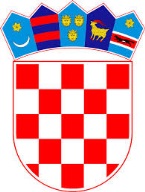        REPUBLIKA HRVATSKA SISAČKO-MOSLAVAČKA ŽUPANIJA            OPĆINA MAJUROPĆINSKO VIJEĆE								PRIJEDLOGKLASA: 320-02/19-01/1	URBROJ: 2176/14-01-19-1Majur, 26. ožujka 2019. godineNa temelju članka 14. Statuta Općine Majur (»Službeni vjesnik« Općine Majur, broj 11/13  i 41/13, »Službene novine Općine Majur«, broj 3/14 i 1/18) Općinsko vijeće Općine Majur na _____. sjednici održanoj ___________ 2019. godine, donijelo jeO D L U K Uo raspisivanju javnog natječaja za zakup poljoprivrednog zemljišta u vlasništvu Općine MajurČlanak 1.Općina Majur raspisat će javni natječaj za zakup poljoprivrednog zemljišta kako slijedi:Članak 2.Zemljište se dodjeljuje u zakup na rok od 5 godina.Članak 3.Na raspisivanje i provedbu natječaja za zakup poljoprivrednog zemljišta primijenit će se odredbe o prodaji nekretnina putem javnog natječaja Odluke o stjecanju, upravljanju i raspolaganju nekretninama u vlasništvu Općine Majur („Službene novine Općine Majur“ 1/2014).Tekst natječaja obvezno se objavljuje na oglasnoj ploči Općine Majur i na web stranici Općine Majur.Za prijavu na natječaj ne plaća se jamčevina.Članak 4.Za određivanje cijene zakupa zemljišta primjenjuje se Uredba o načinu izračuna početne zakupnine poljoprivrednog zemljišta u vlasništvu Republike Hrvatske te naknade za korištenje voda radi obavljanja djelatnosti akvakulture (NN 89/2018).Članak 5.Općinski načelnik raspisuje javni natječaj za zakup poljoprivrednog zemljišta iz članka 1. ove Odluke.Odluku o izboru najpovoljnijeg ponuditelja donosi općinski načelnik na temelju ponude s obrazloženjem povjerenstva. Ugovor o zakupu potpisuje općinski načelnik.Članak 6.Ova Odluka stupa na snagu danom donošenja i bit će objavljena u „Službenim novinama Općine Majur“.PredsjednikOpćinskog vijećaZdravko BobetkoKatastarska općinaKatastarska česticaKulturaPovršina (m2)Jedinična zakupnina za zakup (kn/ha)Početni iznos godišnje zakupnine (kn)Stubalj502Oranica313Stubalj503/1Oranica1741Stubalj503/2Oranica 593Stubalj503/3Oranica 806Stubalj485Oranica356Stubalj486Oranica767Stubalj499Oranica868Stubalj500Voćnjak1334UKUPNOUKUPNOUKUPNO6778241,00163,35